Cell Cycling – Feb 1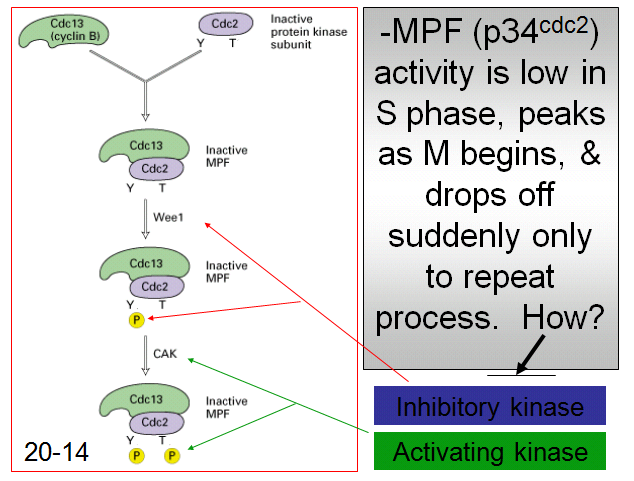 - some rote memorization and one liners- thought questions -> change ingredients - might not be pr/amt but the activation of prCDCs which changes in cell cycleMPF = heterodimer- cdc2 is transcribed and translated throughout cell cycle and encodes a protein kinase (p34cdc2) in all euks- kinases phosphorylates Ser, Thr, Tyr- inactive MPF complex forms and cell is checking to make sure all conditions met	- repair needs to be done- Wee1 (kinase) attaches phosphate onto Y (tyrosine)- mutate Wee1 and phosphorylation event willnot occur -> you get smaller cells- CAK (activating kinase) attaches phosphate onto threonine -> STILL INACTIVE MPF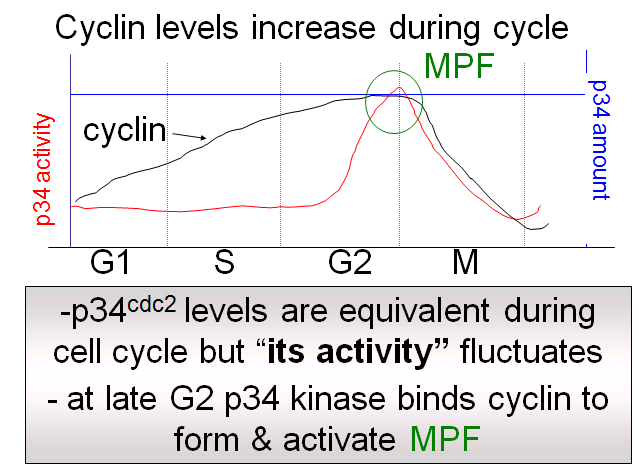 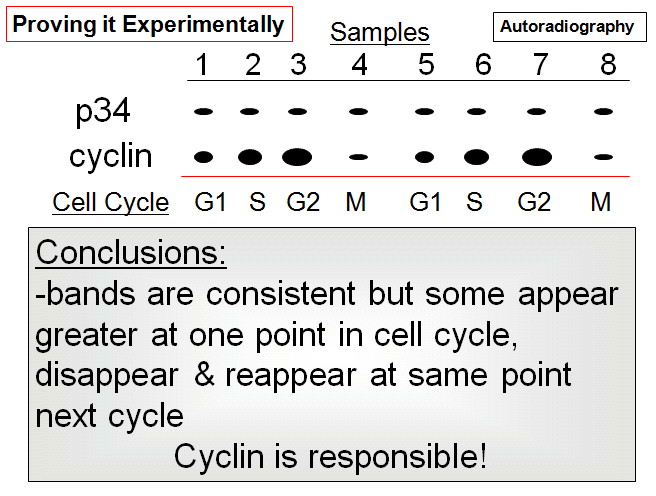 - autoradiography at consistent time pts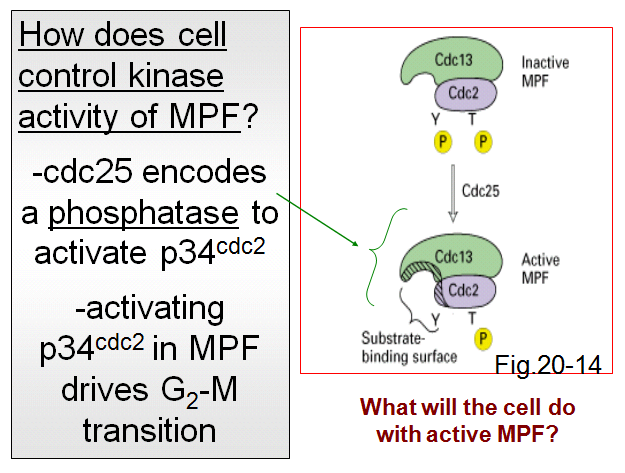 - p34 is expressed at equal lvls throughout cell cycle- cyclin lvls start increasing - if cyclin lvls go up, it is a good predictor of what the enzyme p34 will do-> more cyclin produced which associates with p34and MPF complex formsHow do you activate MPF? ------------------------------Q: What happens if you mutate wee1? ***What happens if mutate CAK? CAK doesn’t do anythingto cyclin!If CAK mutated, mitosis will be hindered- mutating wee1, CAK puts on P and premature division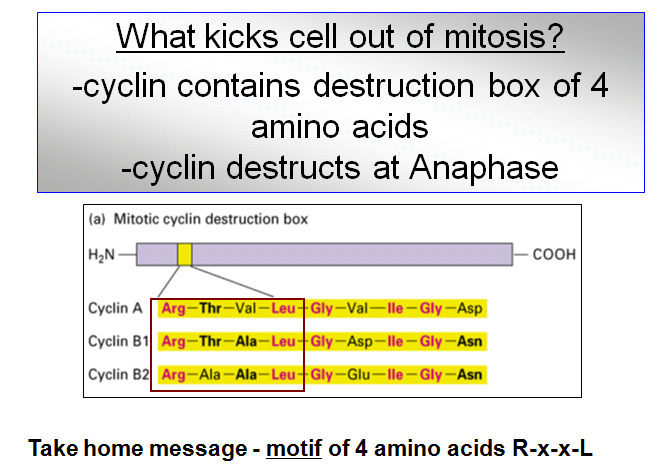 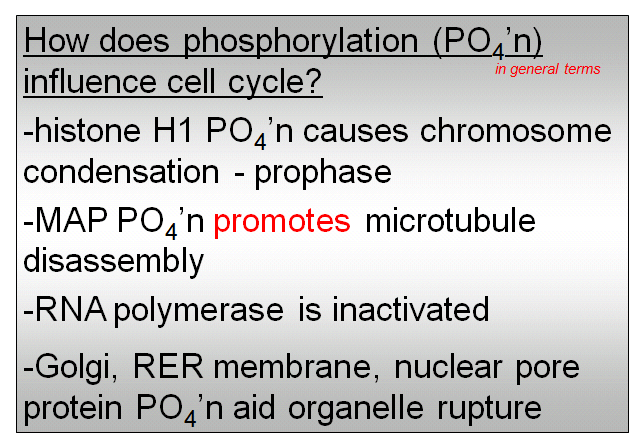 - phosphorylation of H1 causes chrs to condense- MAP: mt associator pr- where are mts used in mitosis and why would u want to promote disassembly?-> MFP finds MAP and causes mts to fall off- MFP phosphorylates prs and organelles collapse	- cyclin has destruction box; pr binds to another pr and 	and reassemble in 2 daughter cells		degraded						- destruction boxes in cyclins is near amino terminus- shut down RNAP (transcription) to conserve E, 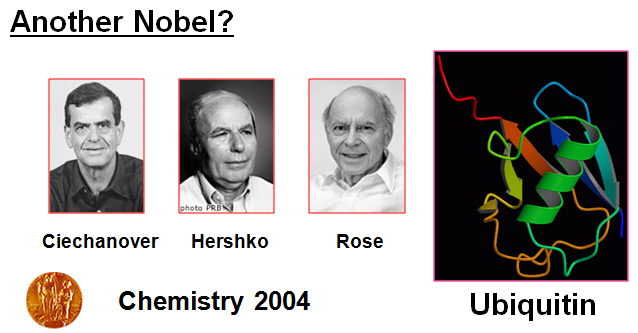 stop gene expr, loosen up DNA  - no transcription during mitosis since DNA tightly packed- phophorylate RNAP (and dephosphorylated after rep) - in a ribbon diagram what does the barrel denoteHow about the arrows 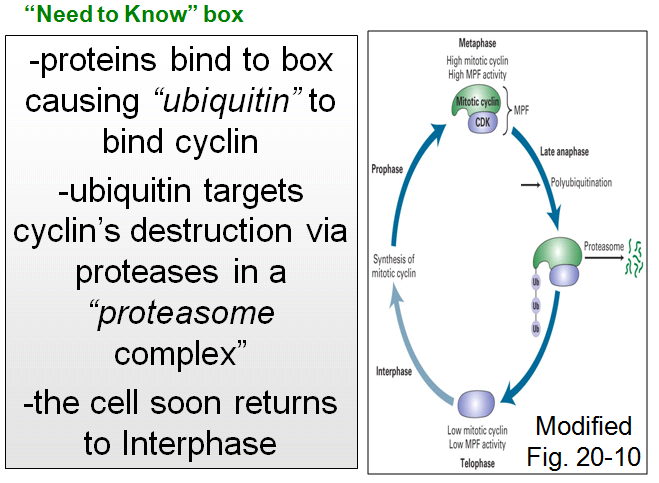 - ubiquitin ligase, pr-pr interactionrecognizes destruction box at amino terminusand during late anaphase, UL starts adding ubiquitin to carboxy terminus of cyclin - UL - any pr that has ubiquitin moves to proteasome recognizes destruction box- destruction box and ubiquitin go hand inhand with proteosome- any pr w. ubiquitin - 80% of prs enter proteasome and are Degraded and aa’s reused for next roundof translation- p53 is a TF (bind unique regions of promoter)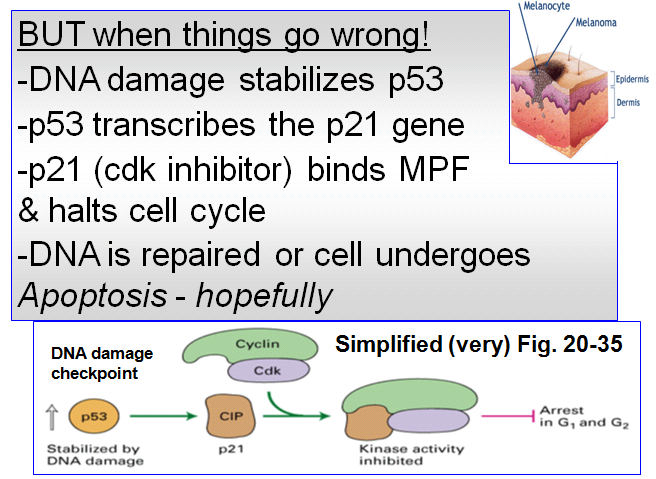 - p53 is a tumour suppressor which ensuresthat tumour doesn’t develop- TF has short half life- p53’s half life increases: gets stabilized in cytoplasm and gets into nucleus (after DNA Damage) and turns on p21 gene - p21 encodes pr called cdk inhibitor which binds to MPF -> MPF INACTIVE- cell undergoes repair mechs or apoptosis - 2 hallmark features of apoptosis:1. characteristic fragmentation of DNA (nucleases)	2. blebbing -> bulging in the plasma membranecaused by cell's cytoskeleton breaking up -> final checkpoint is p53 action***KNOW THE NOTES!